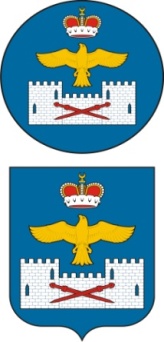 РЕСПУБЛИКА   ДАГЕСТАНАДМИНИСТРАЦИЯ МУНИЦИПАЛЬНОГО РАЙОНА«ЛАКСКИЙ РАЙОН»ПОСТАНОВЛЕНИЕот   3 августа 2023 г. № 171Об    утверждении   Порядка   установления   и использования  полос отвода автомобильных дорог  местного значения муниципального района «Лакский район» Республики Дагестан.	     В  соответствии  со  статьей  25  Федерального  закона  от  8  ноября  2007  года № 257-ФЗ «Об автомобильных дорогах и о дорожной деятельности в Российской Федерации и о внесении   изменений   в  отдельные  законодательные  акты  Российской  Федерации»,  администрация МР «Лакский район»                            ПОСТАНОВЛЯЕТ:1. Утвердить Порядок установления и использования полос отвода, автомобильных дорог местного значения муниципального района  «Лакский район» Республики Дагестан согласно приложению к настоящему постановлению.2.Настоящее постановление подлежит официальному опубликованию и размещению на официальном сайте Администрации Лакского района. 3. Контроль за выполнением настоящего постановления возлагается на Первого заместителя Главы МР «Лакский район» Куннуева А.М.Глава администрацииМР «Лакский район»                                                      Магомедов Ю.Г.                                                                        Порядокустановления и использования  полос отвода автомобильных дорог  местного значения муниципального района «Лакский район» Республики Дагестан.           1. Настоящий Порядок определяет правила установления полос отвода автомобильных дорог   местного значения  муниципального района  «Лакский район» (далее - автомобильные дороги), а также условия их использования. 2. В настоящем Порядке под полосой отвода автомобильных дорог понимаются земельные участки (независимо от категории земель), которые предназначены для размещения конструктивных элементов автомобильных дорог, дорожных сооружений и на которых располагаются или могут располагаться объекты дорожного сервиса.  3. Границы полос отвода автомобильных дорог определяются на основании документации по планировке территории. Подготовка документации по планировке территории, предназначенной для размещения автомобильных дорог и (или) объектов дорожного сервиса, осуществляется с учетом Норм отвода земель для размещения автомобильных дорог и (или) объектов дорожного сервиса, утвержденных постановлением Правительства Российской Федерации от 2 сентября 2009 года №717 «О нормах отвода земель для размещения автомобильных дорог и (или) объектов дорожного сервиса» ( с изменениям и дополнениями). 4. Организация и проведение работ по образованию новых и упорядочению существующих объектов землеустройства - земельных участков, необходимых для размещения полос отвода автомобильных дорог в случае их строительства (реконструкции) либо для установления границ полосы отвода существующих автомобильных дорог, обеспечивается местной администрацией МР «Лакский район» в соответствии с законодательством о размещении заказов на выполнение работ для муниципальных нужд.5. Сформированные земельные участки, образующие полосу отвода автомобильных дорог, подлежат в установленном порядке постановке на государственный кадастровый учет. 6. В границах полос отвода автомобильных дорог, за исключением случаев, связанных с производством работ в целях обеспечения безопасности дорожного движения, строительства, реконструкции, капитального ремонта, ремонта и содержания автомобильных дорог, размещения объектов, указанных в пункте 15 настоящего Порядка запрещается: 6.1) выполнение работ, не связанных со строительством, реконструкцией, капитальным ремонтом, ремонтом и содержанием автомобильных дорог, а также с размещением объектов дорожного сервиса;6.2) размещение зданий, строений, сооружений и других объектов, не предназначенных для обслуживания автомобильных дорог, их строительства, реконструкции, капитального ремонта, ремонта и содержания и не относящихся  к объектам дорожного сервиса;6.3) распашка земельных участков, покос травы, осуществление рубок и повреждение лесных насаждений и иных многолетних насаждений, снятие дерна и выемка грунта, за исключением работ по содержанию полос отвода автомобильных дорог или ремонту автомобильных дорог, их участков;6.4) выпас животных, а также их прогон через автомобильные дороги вне специально установленных мест, согласованных с владельцами автомобильных дорог;6.5) установка рекламных конструкций, не соответствующих требованиям технических регламентов и (или) нормативным правовым актам о безопасности дорожного движения;6.6) установка информационных щитов и указателей, не имеющих отношения к обеспечению безопасности дорожного движения или осуществлению дорожной деятельности;6.7) нарушение иных установленных Федеральным законом  от 8.11.2007 г. №257-ФЗ «Об автомобильных дорогах и о дорожной деятельности в Российской Федерации и о внесении   изменений   в  отдельные  законодательные  акты  Российской  Федерации»,  требований и ограничений.7. Размещение объектов дорожного сервиса в границах полос отвода автомобильных дорог осуществляется в соответствии с документацией по планировке территории и требованиями технических регламентов.Минимально необходимые для обслуживания участников дорожного движения требования к обеспеченности автомобильных дорог объектами дорожного сервиса, размещаемыми в границах полос отвода автомобильных дорог (с указанием количества и вида объектов дорожного сервиса), а также требования к перечню минимально необходимых услуг, оказываемых на таких объектах дорожного сервиса, определяются в соответствии с требованиями установленных  Правительством  Российской Федерации.8. Земельные участки в границах полос отвода автомобильных дорог, предназначенные для размещения объектов дорожного сервиса, для установки и эксплуатации рекламных конструкций, могут предоставляться гражданам или юридическим лицам для размещения таких объектов  в порядке, установленном действующим законодательством Российской Федерации.9. Обеспечение автомобильных дорог объектами дорожного сервиса должно осуществляться при соблюдении следующих условий:1) объекты дорожного сервиса не должны ухудшать видимость на автомобильных дорогах, другие условия безопасности дорожного движения, а также условия использования и содержания автомобильных дорог и расположенных на них сооружений и иных объектов;   2) выбор места размещения объектов дорожного сервиса должен осуществляться с учетом планируемых строительства, реконструкции, капитального ремонта автомобильных дорог;3) объекты дорожного сервиса должны быть оборудованы стоянками и местами остановки транспортных средств, а также подъездами, съездами и примыканиями в целях обеспечения доступа к ним с автомобильных дорог. При примыкании к автомобильным дорогам подъезды и съезды должны быть оборудованы переходно-скоростными полосами и обустроены элементами обустройства автомобильных дорог в целях обеспечения безопасности дорожного движения.10. В случаях строительства, реконструкции, капитального ремонта объектов дорожного сервиса, размещаемых в границах полос отвода автомобильных дорог, разрешение на строительство выдается в порядке, установленном Градостроительным кодексом Российской Федерации, органом осуществляющим выдачу разрешений на строительство, в границах полос отвода которых планируется осуществить строительство, реконструкцию, капитальный ремонт таких объектов.11. За оказание услуг присоединения объектов дорожного сервиса к автомобильным дорогам взимается плата на основании заключаемого с местной администрацией договора о присоединении объекта дорожного сервиса к автомобильной дороге.12. Плата за присоединение объектов дорожного сервиса к автомобильным дорогам  рассчитывается исходя из установленных  советом депутатов МР «Лакский район» стоимости и перечня услуг, оказываемых по договору о присоединении соответствующего объекта дорожного сервиса к соответствующей автомобильной дороге.13. Строительство, реконструкция, капитальный ремонт, ремонт и содержание подъездов, съездов и примыканий, стоянок и мест остановки транспортных средств, переходно-скоростных полос осуществляются владельцем объекта дорожного сервиса или за его счет.14. Реконструкция, капитальный ремонт и ремонт примыканий объектов дорожного сервиса к автомобильным дорогам допускаются при наличии согласия   в   письменной   форме местной администрации муниципального образования  на   выполнение указанных работ. 15. В пределах полос отвода автомобильных дорог могут размещаться:1) инженерные коммуникации, автомобильные дороги (федерального значения, регионального или межмуниципального значения, местного значения и дороги, относящиеся к частной и иным формам собственности), железные дороги, линии электропередачи, линии связи, объекты трубопроводного и железнодорожного транспорта, а также иные сооружения и объекты, которые располагаются вдоль автомобильных дорог либо пересекают их;	 2) подъезды, съезды и примыкания (включая переходно-скоростные полосы) к объектам, расположенным вне полос отвода автомобильных дорог и требующим доступа к ним.16. Размещение объектов, указанных в пункте 15 настоящего Порядка, в пределах полос отвода автомобильных дорог допускается в исключительных случаях по согласованию с  администрацией муниципального образования МР «Лакский район», если   их   размещение   за пределами полос отвода автомобильных дорог по условиям рельефа местности затруднительно или нецелесообразно либо если такое размещение не потребует переустройства указанных объектов в случае реконструкции автомобильных дорог.  	  17. Прокладка, перенос или переустройство инженерных коммуникаций, их эксплуатация в границах полос отвода автомобильных дорог осуществляется владельцами таких инженерных коммуникаций или за их счет на основании договора, заключаемого владельцами таких инженерных коммуникаций с местной администрации муниципального образования МР «Лакский район», и  разрешения   (на строительство,  выдаваемого  в соответствии с Градостроительным кодексом Российской Федерации и Федеральным законом от 8 ноября 2007 года № 257-ФЗ «Об автомобильных дорогах и о дорожной деятельности в Российской Федерации и о внесении   изменений   в  отдельные  законодательные  акты  Российской  Федерации»  (в случае, если для прокладки, переноса или переустройства таких инженерных коммуникаций требуется выдача разрешения на строительство). 18. В случае, если прокладка, перенос или переустройство инженерных коммуникаций в границах полос отвода автомобильных дорог влечет за собой реконструкцию или капитальный ремонт автомобильных дорог, ее участков, такие реконструкция, капитальный ремонт осуществляются владельцами инженерных коммуникаций или за их счет.19. В пределах полос отвода автомобильных дорог в целях обеспечения безопасности дорожного движения, строительства, реконструкции, капитального ремонта, ремонта и содержания, автомобильных дорог разрешается использовать в установленном порядке общераспространенные полезные ископаемые, пресные подземные воды,        а также пруды,  обводненные карьеры.20. В границах полос отвода автомобильных дорог разрешается выполнение состава и вида дорожных  работ, установленных приказом Министерства транспорта РФ от 16 ноября 2012 г. №402 "Об утверждении Классификации работ по капитальному ремонту, ремонту и содержанию автомобильных дорог" (с изменениями и дополнениями) юридическим лицам, осуществляющим содержание автомобильных дорог.________________Приложениек постановлению администрацииМР «Лакский район»от  3  августа 2023 г. №171